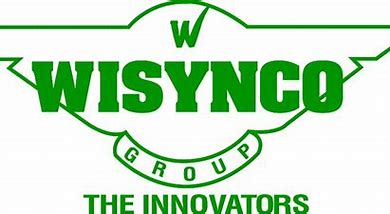 RELEASE TO THE JAMAICA STOCK EXCHANGEWisynco Group Limited (“Wisynco”) advises that Ms. Annette Morrison, Group Head of People & Internal Communication has resigned effective December 3, 2021. Wisynco uses this opportunity to thank Mrs. Morrison for her contribution to Wisynco and our people during her tenure, and wish her every success in her future endeavours. 